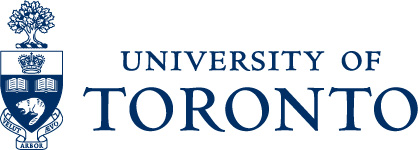 University of TorontoMinor Modification Proposal: New Graduate Courses or Changes to Existing Graduate Courses This template should be used to: create a new graduate course; reactivate a closed/deactivated course; rename an existing course; renumber an existing course; etc.If you have questions while you are filling out this document, please contact your Dean’s Office. Part 1: ROSI Please complete this section. The data will be used to complete the ROSI record. Effective DateRequired Field—Effective date must be September 1, January 1 or May 1 and not retroactive.Part 2: Other Changes to Existing Courses Optional Field—This section may be used to describe other types of changes to existing courses your Faculty/Division tracks.Part 3: New Course Documentation For Faculty/Divisional approval of new courses, please append the approved course documentation, or complete the template below. Course Description Academic Rationale Learning Outcomes (if applicable) Similarity/Overlap With Other Courses & Consultation Resource Requirements (if required) Governance Approval Graduate Department/Unit/Centre/Institute For courses offered by collaborative specializations, list supporting unit.Faculty/academic divisionDean’s Office contactNew Course—fill out all fieldsNew Course—fill out all fieldsCourse designator and number (e.g., HIS 5XXXH)FCE weight (e.g., 0.5, 1.0)Full course title for transcript (max 60 characters)Abbreviated title (max 30 characters)Available via Student Web Services (yes or no)Course type (regular, modular, continuous or extended)Evaluate* function in ROSI used by unit (yes or no)*university’s online course evaluation systemOnline course (yes or no)Required course (yes or no)Grading scale (letter grades or CR/NCR)  Course prerequisites; if yes, please list (e.g., HIS 5XXXH) Course credit exclusions; if yes, please list(e.g., HIS 5XXXH)Or Changes to an Existing Course fill out applicable fieldsOr Changes to an Existing Course fill out applicable fieldsCurrent course designator and number (required) (e.g., HIS 5XXXH)Deactivated course designator, number and weight (e.g., HIS 5XXXH) Splitting or amalgamating courses(list course designators, numbers and weights)New designator and number (e.g., HIS 5XXXH)New/renamed full course title for transcript (max 60 characters)New/renamed abbreviated title(max 30 characters)New FCE weight of an elective course (e.g., 0.5, 1.0)Change to grading scale (from letter grades to CR/NCR or vice versa)Change to course type (from regular to continuous, modular, extended, etc.)Briefly indicate the reason for creating the course, and its place in the unit. This section may be required by your Dean’s Office. Indicate what, if any, additional resources are required for the course. Unit Sign-Off (Committee name and meeting date)Faculty/Division Council (or delegated body) approval, if applicable (name and date) 